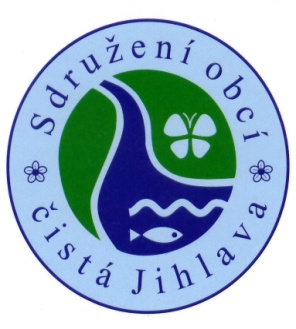       Sdružení obcí ČISTÁ JIHLAVA     Vídeňská 699, 691 23 PohořeliceZ á p i sze shromáždění starostů Sdružení obcí (DSO) Čistá Jihlava, konaného dne 9. prosince 2014 v  PohořelicíchBod č. 1: Zahájení, schválení jednáníZahájení jednání  Předseda DSO Vladimír Becha (dále jako předsedající) zahájil shromáždění starostů                                       členských obcí sdružení 10.00 hodin a všechny přivítal.                    Hosté: 	Mgr. Jakub  Jaňura, koordinátor projektu MOS – SMO ČR		Ing. Ivana Kohútová – regionální rozvoj, město Pohořelice      Občané obcí se členské schůze nezúčastnili.      Po zahájení přistoupili účastníci členské schůze ke schválení programu. Návrh programu            účastníci obdrželi mailem s předstihem před zasedáním, současně byla informace o konání      zveřejněna na internetových stránkách sdružení www.cistajihlava.cz.      Předsedající schůze dále z prezenční listiny přítomných členů sdružení konstatoval, že            přítomno je 9 členů DSO (z celkového počtu  11 všech členských obcí). Zasedání  je usnášení     schopné.Schválení programu jednání:     Předsedající seznámil přítomné s návrhem programu v souladu s pozvánkou doručenou členům      sdružení a v souladu s informací zveřejněnou na ww.cistajihlava.cz.     Návrhy a připomínky:     K návrhu programu nebyly vzneseny další návrhy na doplnění a ke dni konání dnešního       zasedání nebyly doručeny žádné další návrhy na rozšíření či zařazení dalšího bodu          jednání.      Návrh usnesení  č. 10/2014      Shromáždění starostů členských obcí DSO Čistá Jihlava schvaluje níže uvedený program          jednání:Zahájení  Pověření zapisovateleRozpočtové opatření 2/2014Volba nového složení revizní komiseVýše členského příspěvku na r.2015Zpráva o dílčím přezkoumání hospodaření DSORůzné a závěrSeznámení s jednotlivými operačními programy pro období 2014 – 2020                 Ing. Ivana KohútováProjekt SMO – Projekt meziobecní spolupráce „Obce sobě“                               Mgr. Jakub Jaňura – koordinátor projektu Výsledek hlasování:  pro: 	9		 proti: 	0		zdrželi se:  0 Usnesení č. 10/2014 bylo schváleno. *           *          *Bod č. 2: Pověření zapisovatele Předsedající navrhnul za zapisovatele zasedání p. Renatu Valáškovou.Návrhy a připomínky:     Návrh usnesení č. 11/2014:     Shromáždění starostů schvaluje zapisovatele jednání Renatu Valáškovou.Výsledek hlasování:  pro:    9		 proti:	 0		zdrželi se:  0 Usnesení č. 11/2014 bylo schváleno. *          *          *Bod č. 3: Projednání a schválení Rozpočtové opatření 2/2014Návrh Rozpočtového opatření č. 2/2014 obdrželi zástupci obcí emailem spolu s pozvánkou na zasedání DSO. Důvodová zpráva k rozpočtovému opatření 2/2014:Ad 1) přechod ze staré verze programu KEO na nový účetní program KEO4 – Mzdy, KEO-W účetnictvíAd 2) ponížení položky – rezervyNávrhy a připomínky:Návrh usnesení č. 12/2014: Shromáždění starostů schvaluje rozpočtové opatření 2/2014.Výsledek hlasování:  pro:	9		proti:	0		zdrželi se:  0 	 Usnesení č. 12/2014 bylo schváleno.*          *          *Bod č. 4: Projednání a schválení Rozpočtového provizoria na rok 2015Předseda V. Becha seznámil přítomné s návrhem rozpočtového provizoria pro rok 2015. Návrh byl pro obce přiložen k pozvánce s předstihem. Příjmy i výdaje jsou vyrovnané, v celkové částce 267.000,- Kč. Rozpočet bude připraven začátkem roku 2015.NÁVRH – ROZPOČTOVÉ PROVIZORIUM NA ROK 2015Rozpočtové provizorium se stanovuje do doby schválení rozpočtu na rok 2015.Návrhy a připomínky:Návrh usnesení č. 13/2014: Shromáždění starostů schvaluje rozpočtové provizorium na rok 2015.Výsledek hlasování:  pro:	9		proti:	0		zdrželi se:  0 	 Usnesení č. 13/2014 bylo schváleno.*          *          *Bod č. 5: Volba nového složení revizní komise  V důsledku komunálních voleb do zastupitelstev obcí je nutno zvolit nové složení revizní komise. Dosavadní předseda RK již v komunální politice nepokračuje, proto je nutné zvolit nového předsedu revizní komise DSO Čistá Jihlava. Za předsedu revizní komise p.Becha navrhl předchozího člena RK p. Jiřího Vedrala (Odrovice), za členy pak stávajícího člena p. Karla Kampase (Loděnice) a Jitku Vaculíkovou (Branišovice). Jmenovaní vyjádřili souhlas s navržením do revizní komise. Poté dal p. Becha o návrhu hlasovat. Návrhy a připomínky:Návrh usnesení č. 14/2014: Shromáždění starostů schvaluje nové složení revizní komise: předseda RK – Jiří Vedral, členové RK – Karel Kampas, Jitka Vaculíková. Výsledek hlasování:  pro:	  9		proti: 	  0		zdrželi se:   0Usnesení č. 14/2014 bylo schváleno.*           *          *Bod č.6: Výše členského příspěvku na rok 2015Byl předložen návrh, aby výše členského příspěvku byla zachována jako v předchozím roce tj. 25,- Kč/občan/rok. Splatnost nejpozději do 31.7.2015. Z této částky bude použito 5,- Kč/občan/rok na členský příspěvek do MAS Podbrněnsko, kde je DSO členem. Členský příspěvek do MAS Podbrněnsko,o.s. bude uhrazen svazkem obcí. Protože obec Pasohlávky je členem jiné MAS, bylo navrženo, aby členský příspěvek pro obec Pasohlávky byl ve výši 20,-Kč/občan/rok.Návrhy a připomínky:Návrh usnesení č. 15/2014: Shromáždění starostů schvaluje výši členského příspěvku na rok 2015 ve výši 25,-Kč/občan/rok mimo obec Pasohlávky. Z této částky bude použito 5,- Kč/občan/rok na členský příspěvek do MAS Podbrněnsko,o.s.. Výsledek hlasování:  pro:	9		proti: 	0		zdrželi se: 0Usnesení č.15/2014 bylo schváleno.Návrh usnesení č. 16/2014: Shromáždění starostů schvaluje výši sníženého členského příspěvku na rok 2015 pro obec Pasohlávky ve výši 20,-Kč/občan/rok.Výsledek hlasování:  pro: 	 9		proti: 	 0		zdrželi se: 0Usnesení č. 16/2014 bylo schváleno.*           *          *Bod č.7: Zpráva o dílčím přezkoumání hospodaření DSODne 4.12.2014 bylo na základě žádosti DSO provedeno  dílčí přezkoumání hospodaření DSO za rok 2014 kontrolní skupinou JmKÚ. Zpráva uvádí, že při přezkoumání nebyly zjištěny chyby a nedostatky. Zástupci členských obcí to vzali na vědomí. Bod č.8: Různé a závěrSeznámení s jednotlivými operačními programy na období 2014-2020 		- Ing. Ivana Kohútová – regionální rozvoj, město Pohořelice- jedna z podmínek evropské komise pro získání dotace – k žádosti přiložen strategický dokument obce- 2.oficiální setkání starostů stanoveno na 23.4.2015- nebudou podporovány cyklostezky za účelem turismu- část ORP Pohořelice je součástí ITI – brněnská aglomerace- zpracování CLLLD Mísních akčních skupin- od 15.12.2014 JMK vyhlašuje dot.tituly pro rok 2015 (na web.stránkách)Projekt SMO – projekt meziobecní spolupráce „Obce sobě“–  Mgr. Jakub Jaňura, koordinátor  - aktuální situace v projektu MOS – strategický dokument, další činnostiVladimír Becha poděkoval přítomným za účast a popřál všem klidné Vánoce a hodně zdraví a úspěchů v roce 2015. Termín příštího zasedání DSO bude upřesněn.Zapsala:	 Renata ValáškováPohořelice dne 9.12.2014BranišoviceJitka Vaculíková CvrčoviceMgr. Pavel EndlicherIvaňIng. Martin RybeckýLoděniceBc. Karel Kampas MalešoviceIng. Zdeněk PavlíkOdroviceJiří VedralPasohlávkyMartina Dominová, DiS.PohořeliceIng.Josef SvobodaPřibiceomluvenŠumiceomluvenVlasaticePavel ProcházkaVýdaje:Výdaje:SÚAÚPARPOLpův.hodnotazměnapo změně text231103639517213 000,006 100,0019 100,00programové vybavení231106395901177 800,00-6 100,00171 700,00nespecifikované rezervyVýdaje celkem:Výdaje celkem:Výdaje celkem:0,00PŘÍJMY:účetparagraftextKč231 010členské příspěvky266 000,00231 010příjmy z úroků1 000,00CELKEM267 000,00VÝDAJE:účetparagraftextKč231 0103639nákup služeb + provozní výdaje214 000,00231 0103636čl.příspěvek MAS Podbrněnsko52 000,00231 0106310služby peněžních ústavů1 000,00CELKEM267 000,00………………………………..……………………………….Vladimír BechaIng. Josef  Svobodapředseda sdruženímístopředseda sdružení